International Water ConflictNile Conflict – My IB One2One Lesson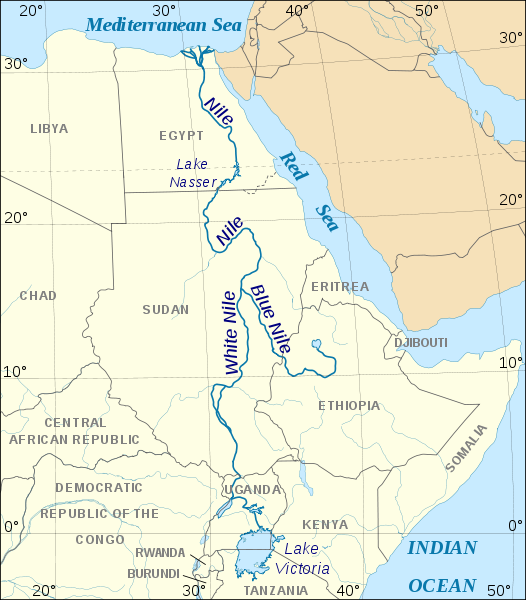 Annotate Map…